  MADONAS NOVADA PAŠVALDĪBA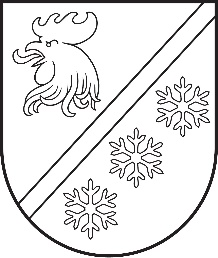 Reģ. Nr. 90000054572Saieta laukums 1, Madona, Madonas novads, LV-4801 t. 64860090, e-pasts: pasts@madona.lv ___________________________________________________________________________MADONAS NOVADA PAŠVALDĪBAS DOMESLĒMUMSMadonā2023. gada 31. augustā							        	     Nr. 488									    (protokols Nr. 15, 13. p.)Par dzīvokļa īpašuma Oskara Kalpaka iela 19B-2, Madona, Madonas novads, nostiprināšanu zemesgrāmatāIr veikta pašvaldības bilancē esoša dzīvokļa īpašuma ar kadastra numuru 7001 900 2436 un adresi Oskara Kalpaka iela 19B-9, Madona, Madonas novads, (telpu grupas kadastra apzīmējums 7001 001 0379 152 002) inventarizācija, lai dzīvokļa īpašumu reģistrētu zemesgrāmatā kā pašvaldības īpašumu. Dzīvoklis ir ierakstāms zemesgrāmatā kā patstāvīgs īpašuma objekts saskaņā ar “Dzīvokļa īpašuma likuma” 8. panta pirmo daļu – dzīvokļa īpašnieks ir persona, kas ieguvusi dzīvokļa īpašumu un īpašuma tiesības nostiprinājusi zemesgrāmatā. Pamatojoties uz Pašvaldību likuma 10. panta pirmās daļas 16. punktu, ņemot vērā 16.08.2023. Uzņēmējdarbības, teritoriālo un vides jautājumu komitejas atzinumu, atklāti balsojot: PAR – 12 (Agris Lungevičs, Aigars Šķēls, Aivis Masaļskis, Andris Dombrovskis, Andris Sakne, Artūrs Grandāns, Arvīds Greidiņš, Gatis Teilis, Kaspars Udrass, Māris Olte, Valda Kļaviņa, Zigfrīds Gora), PRET – NAV, ATTURAS – NAV, Madonas novada pašvaldības dome NOLEMJ:Nostiprināt zemesgrāmatā uz Madonas novada pašvaldības vārda kā patstāvīgu īpašuma objektu – dzīvokļa īpašumu Oskara Kalpaka iela 19B-2, Madona, Madonas novads, ar kadastra numuru 7001 900 2436.              Domes priekšsēdētājs				             A. Lungevičs	Semjonova 27333721ŠIS DOKUMENTS IR ELEKTRONISKI PARAKSTĪTS AR DROŠU ELEKTRONISKO PARAKSTU UN SATUR LAIKA ZĪMOGU